ОБЩАЯ ИНФОРМАЦИЯКонкурс проводится среди вузов Северо-Западного региона в целях стимулирования массового участия молодежи в научно-технической, инновационной и проектной деятельности в области аграрных наук и устойчивого развития сельских территорий. Возраст участников Конкурса до 35 лет включительно.Конкурс проводится в два этапа:1 этап – заочный, студент представляет научную работу и видео ролик с презентацией своей работы. Конкурсные работы по каждой номинации, получившие положительные рекомендации комиссии, допускаются ко второму этапу; 2 этап – очный, представление и защита научных работ.Прием конкурсных работ на 1 этап осуществляется с 01 ноября 2023г. по 31 декабря 2023 г. Представление и защита конкурсных работ, прошедших во 2 этап, осуществляется с 10 по 19 февраля 2024 года. Подведение итогов конкурса 25 февраля 2025 г.У работы, представленной на Конкурс, должен быть один автор (соавторство не допускается). Автор конкурсной работы может представлять только одну работу для участия в конкурсе, под руководством научного руководителя.Конкурс проводится по следующим номинациям:-агростартапы;- биопозитивное строительство и ресурсосбережение;- биотехнологии;-интенсивное плодоовощеводство и декоративное садоводство»- комфортная и безопасная среда для жизни;- роботизация производства в АПК;- цифровое сельское хозяйство;- электротехнологии и электрооборудование в АПКОТПРАВКА КОНКУРСНОЙ РАБОТЫДля участия в Конкурсе необходимо отправить в срок до 31.12.2023 г. (включительно) письмо с обязательным указанием темы «Агро-Старт» на электронный адрес nirs-spbgau@maiI.ru, приложив файлы:конкурсная работаинформационные сведения о конкурсной работевизитная карточка проектаКаждый файл именуется следующим образом: Иванов И.И._Работа, Иванов И.И._ Информационные сведения, Иванов И.И._Визитка.КОНТАКТНЫЕ ДАННЫЕОтдел научно-исследовательской работы молодых ученыхХудякова Вера Михайловна, Иванова Анна АлександровнаТел.: 8(812)339-28-26E-mail: nirs-spbgau@mail.ru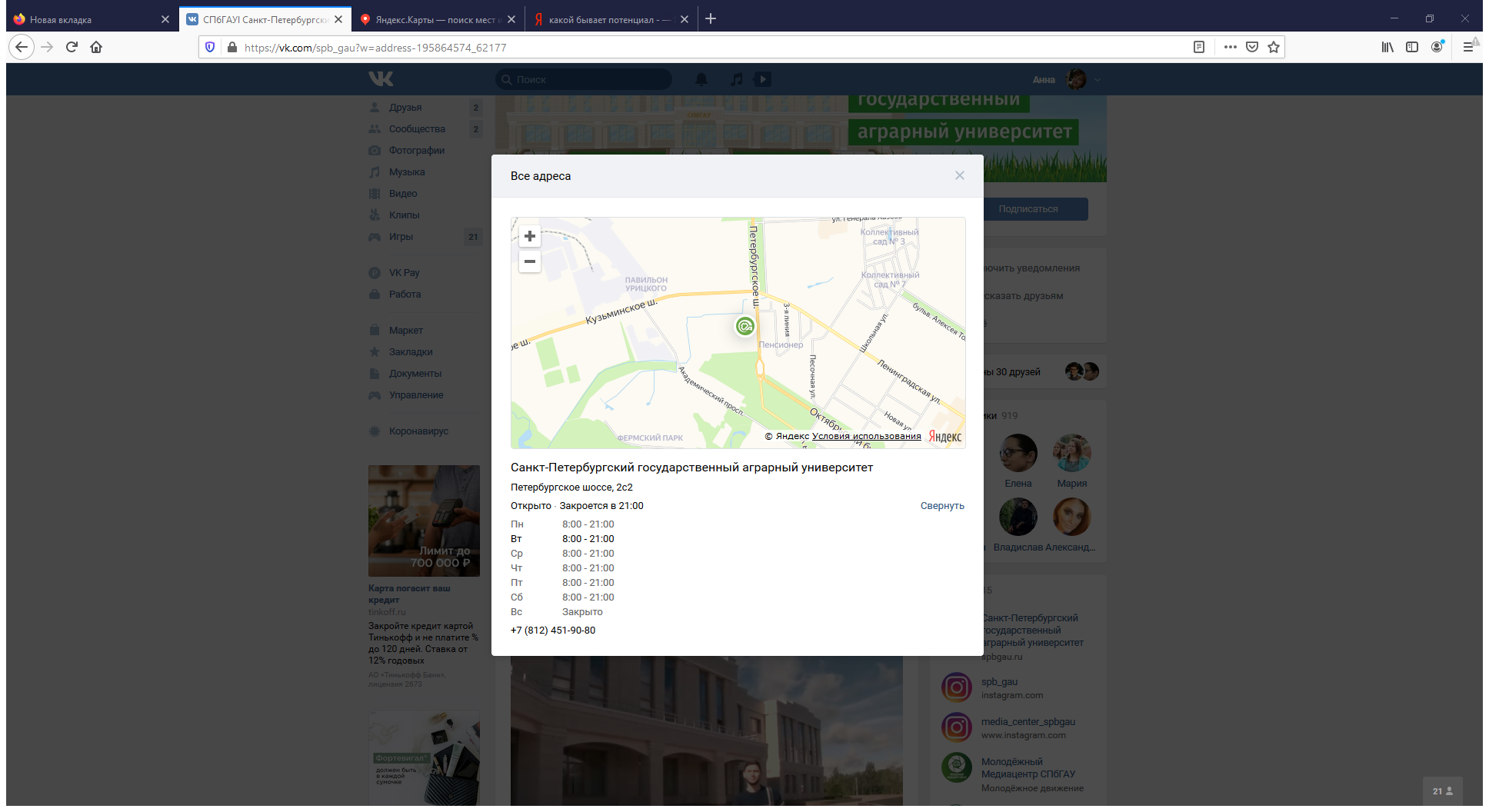 Проезд до ФГБОУ ВО СПбГАУ:- от Витебского вокзала (м. «Пушкинская») – электропоездом до станции «Царское село» - город Пушкин. Далее автобусами № 187, 342, 371 до остановки «Египетские ворота»;- от м. «Московская» – автобусами № 187 до остановки «Египетские ворота»;- от м. «Купчино» – автобусом № 342 до остановки «Египетские ворота»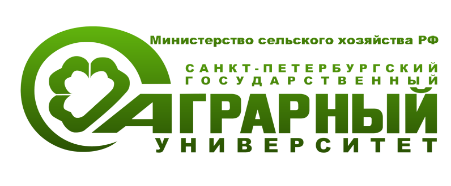 Министерство сельского хозяйства Российской Федерациифедеральное государственное бюджетное образовательное учреждение высшего образования«Санкт-Петербургский государственный аграрный университет(ФГБОУ ВО СПбГАУ)Петербургское шоссе, д. 2 лит. А, город Пушкин, Санкт-Петербург, 196601Тел/факс.(812) 470-04-22, e-mail agro@spbgau.ru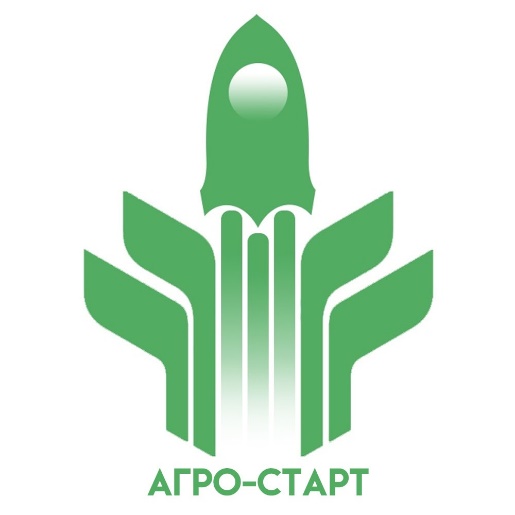 Санкт-Петербургский государственный аграрный университет проводит ежегодныйКонкурс научно-исследовательских и проектных работ среди студентов «Агро-Старт»Для участия в конкурсе приглашаются студенты, обучающиеся по программам бакалавриата всех форм обучения, занимающиеся научно-исследовательской работой, имеющие гражданство Российской Федерации.Санкт-Петербургский государственный аграрный университет проводит ежегодныйКонкурс научно-исследовательских и проектных работ среди студентов «Агро-Старт»Для участия в конкурсе приглашаются студенты, обучающиеся по программам бакалавриата всех форм обучения, занимающиеся научно-исследовательской работой, имеющие гражданство Российской Федерации.